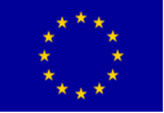 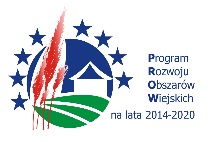 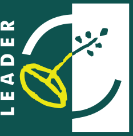 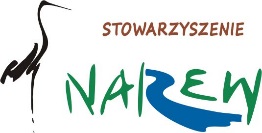 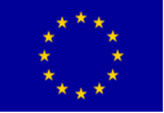 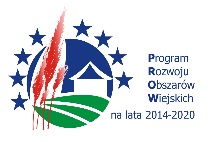 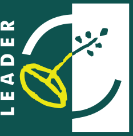 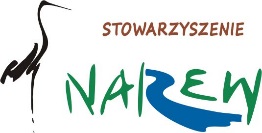 „Europejski Fundusz Rolny na rzecz Rozwoju Obszarów Wiejskich: Europa inwestująca w obszary wiejskie”.ANKIETAMONITORUJĄCA STOPIEŃ REALIZACJI LSR LOKALNEJ GRUPY DZIAŁANIA N.A.R.E.W.Szanowni Państwo,prosimy o wypełnienie ankiety monitorującej stopień realizacji Strategii Rozwoju Lokalnego kierowanego przez społeczność w okresie  2016-2018 wdrażanej przez LGD N.A.R.E.W.  Informujemy iż ankieta  jest anonimowa. Zachęcamy do wypełnienia – zajmuje to nie więcej jak 5 minut. Termin nadsyłania wypełnionych ankiet : 15.01.2019. Forma : osobiście, pocztą tradycyjną, pocztą elektroniczną.*WymaganeMetryczkaMiejsce zamieszkania *        Gmina Choroszcz        Gmina Kobylin Borzymy        Gmina Łapy        Gmina Krypno        Gmina Poświętne        Gmina Suraż        Gmina Sokoły        Gmina Turośń Kościelna        Gmina Tykocin        Gmina Wyszki        Gmina ZawadyInne : ……………………………………………………………………………………….Płeć *             Kobieta                 MężczyznaWykształcenie *          Podstawowe             Zawodowe                Średnie                 WyższeRodzaj beneficjenta *              Rolnik              Przedsiębiorca              Organizacja pozarządowa              Samorząd terytorialny              Uczeń/Student              Emeryt/Rencista              Osoba bezrobotna              Osoba nieaktywna zawodowoInne : ………………………………………………………………………………………..Wiek *       Poniżej 18 lat                   18-25 lat                            26-35 lat       36-45 lat                          46-59 lat                            60 lat i powyżejOcenaProszę odpowiedzieć na poniższe pytania zaznaczając wartość najbliższą Państwa ocenie:Jak oceniasz funkcjonowanie biura obszaru LGD N.A.R.E.W. zapewniającego obsługę mieszkańców? *bardzo nisko     1        2        3        4        5       bardzo wysokoJak oceniasz harmonogram naboru wniosków? *bardzo nisko     1        2        3        4        5        bardzo wysokoJak oceniasz dostęp informacji na stronie internetowej LGD N.A.R.E.W.? *bardzo nisko      1        2        3        4        5        bardzo wysokoJak oceniasz harmonogram realizacji planu komunikacji? *bardzo nisko      1        2        3        4        5        bardzo wysokoJakie dodatkowe działania preferuje Pan/Pani w Planie Komunikacji (spotkania, szkolenia, prezentacje, broszury itp.)?………………………………………………………………………………………………………………………………………….DZIĘKUJEMY